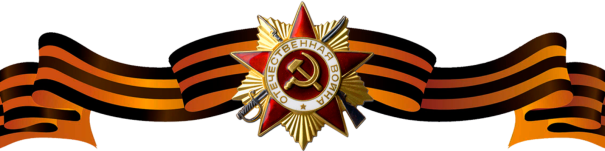 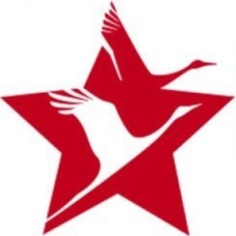 Голубев Павел ИвановичГолубев Павел ИвановичГолубев Павел Иванович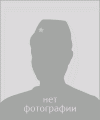 Годы жизни (дата рождения)__.__.1923__.__.1923Место рожденияЯрославская обл., Арефинский р-н, д. ОкуловоЯрославская обл., Арефинский р-н, д. ОкуловоЗваниеСтарший сержантСтарший сержантДолжностьНаводчик самоходной установкиНаводчик самоходной установкиМесто призыва, дата призываАрефинский РВК Ярославской областиАрефинский РВК Ярославской областиМеста службы176 армейский запасной стрелковый полк  6 гвардейской армии 1 Прибалтийского фронта, 90 гвардейская стрелковая дивизия176 армейский запасной стрелковый полк  6 гвардейской армии 1 Прибалтийского фронта, 90 гвардейская стрелковая дивизияРанения и контузииРанение 18.07.1943Ранение 18.07.1943НагражденияМедаль «За отвагу» (Приказ № 3/н от 14.03.1945)09.03.1945 в районе Шерегельеш отразил огнем из своего орудия пять атак пехоты и танков противника, уничтожил при этом 3 боевые точки и до 50 солдат и офицеров противника.